شناسنامه طرحشناسنامه طرحشناسنامه طرحشناسنامه طرحشناسنامه طرحشناسنامه طرحشناسنامه طرحشناسنامه طرحشناسنامه طرحشناسنامه طرحشناسنامه طرحشناسنامه طرحشناسنامه طرحشناسنامه طرحشناسنامه طرحشناسنامه طرحشناسنامه طرحشناسنامه طرحعنوان طرح یا پروژهعنوان طرح یا پروژهعنوان طرح یا پروژهپارک طبیعت گردیپارک طبیعت گردیپارک طبیعت گردیپارک طبیعت گردیپارک طبیعت گردیپارک طبیعت گردیپارک طبیعت گردیپارک طبیعت گردیپارک طبیعت گردیپارک طبیعت گردیپارک طبیعت گردیپارک طبیعت گردیپارک طبیعت گردیپارک طبیعت گردیپارک طبیعت گردیوضعیت طرحوضعیت طرحوضعیت طرحجدید جدید جدید جدید تکمیل و توسعه تکمیل و توسعه تکمیل و توسعه تکمیل و توسعه تکمیل و توسعه تکمیل و توسعه تکمیل و توسعه پیشنهادی پیشنهادی پیشنهادی پیشنهادی بخش مربوطهبخش مربوطهبخش مربوطههتل هتل هتل هتل سفره خانه سنتی سفره خانه سنتی سفره خانه سنتی سفره خانه سنتی سفره خانه سنتی سفره خانه سنتی سفره خانه سنتی مجتمع گردشگری مجتمع گردشگری مجتمع گردشگری مجتمع گردشگری بخش مربوطهبخش مربوطهبخش مربوطهپارک طبیعت گردی پارک طبیعت گردی پارک طبیعت گردی پارک طبیعت گردی مرکز سلامت مرکز سلامت مرکز سلامت مرکز سلامت مرکز سلامت مرکز سلامت مرکز سلامت اقامتگاه بوم گردی اقامتگاه بوم گردی اقامتگاه بوم گردی اقامتگاه بوم گردی بخش مربوطهبخش مربوطهبخش مربوطهاقامتگاه سنتی اقامتگاه سنتی اقامتگاه سنتی اقامتگاه سنتی هتل بیمارستان هتل بیمارستان هتل بیمارستان هتل بیمارستان هتل بیمارستان هتل بیمارستان هتل بیمارستان واحد پذیرایی بین راهی واحد پذیرایی بین راهی واحد پذیرایی بین راهی واحد پذیرایی بین راهی بخش مربوطهبخش مربوطهبخش مربوطهمراکز تفریحی، سرگرمی و گردشگری مراکز تفریحی، سرگرمی و گردشگری مراکز تفریحی، سرگرمی و گردشگری مراکز تفریحی، سرگرمی و گردشگری مراکز تفریحی، سرگرمی و گردشگری مراکز تفریحی، سرگرمی و گردشگری مراکز تفریحی، سرگرمی و گردشگری مراکز تفریحی، سرگرمی و گردشگری مراکز تفریحی، سرگرمی و گردشگری سایر:سایر:سایر:سایر:سایر:سایر:شرح مختصری از طرح:شرح مختصری از طرح:شرح مختصری از طرح:بررسی سوابق تاریخی و جهانی پارک های طبیعت گردی بیانگر آن است كه بضاعت های موجود در پارک های طبیعت گردی به مراتب فراتر از خدمات رسانی به گردشگران است. از این رو ازدیدگاه برنامه ریزی شهری و منطقه ای این ظرفیت وجود دارد كه بتوان از پتانسیل های این مجتمع ها در جهت نیل به اهدافی همچون توسعه پایدار و توازن منطقه ای بهره برد بدین منظور بررسی نقش این پارک ها از ابعاد مختلف می تواند این قابلیت ها را به نحو بهتری مشخص می سازد .بررسی سوابق تاریخی و جهانی پارک های طبیعت گردی بیانگر آن است كه بضاعت های موجود در پارک های طبیعت گردی به مراتب فراتر از خدمات رسانی به گردشگران است. از این رو ازدیدگاه برنامه ریزی شهری و منطقه ای این ظرفیت وجود دارد كه بتوان از پتانسیل های این مجتمع ها در جهت نیل به اهدافی همچون توسعه پایدار و توازن منطقه ای بهره برد بدین منظور بررسی نقش این پارک ها از ابعاد مختلف می تواند این قابلیت ها را به نحو بهتری مشخص می سازد .بررسی سوابق تاریخی و جهانی پارک های طبیعت گردی بیانگر آن است كه بضاعت های موجود در پارک های طبیعت گردی به مراتب فراتر از خدمات رسانی به گردشگران است. از این رو ازدیدگاه برنامه ریزی شهری و منطقه ای این ظرفیت وجود دارد كه بتوان از پتانسیل های این مجتمع ها در جهت نیل به اهدافی همچون توسعه پایدار و توازن منطقه ای بهره برد بدین منظور بررسی نقش این پارک ها از ابعاد مختلف می تواند این قابلیت ها را به نحو بهتری مشخص می سازد .بررسی سوابق تاریخی و جهانی پارک های طبیعت گردی بیانگر آن است كه بضاعت های موجود در پارک های طبیعت گردی به مراتب فراتر از خدمات رسانی به گردشگران است. از این رو ازدیدگاه برنامه ریزی شهری و منطقه ای این ظرفیت وجود دارد كه بتوان از پتانسیل های این مجتمع ها در جهت نیل به اهدافی همچون توسعه پایدار و توازن منطقه ای بهره برد بدین منظور بررسی نقش این پارک ها از ابعاد مختلف می تواند این قابلیت ها را به نحو بهتری مشخص می سازد .بررسی سوابق تاریخی و جهانی پارک های طبیعت گردی بیانگر آن است كه بضاعت های موجود در پارک های طبیعت گردی به مراتب فراتر از خدمات رسانی به گردشگران است. از این رو ازدیدگاه برنامه ریزی شهری و منطقه ای این ظرفیت وجود دارد كه بتوان از پتانسیل های این مجتمع ها در جهت نیل به اهدافی همچون توسعه پایدار و توازن منطقه ای بهره برد بدین منظور بررسی نقش این پارک ها از ابعاد مختلف می تواند این قابلیت ها را به نحو بهتری مشخص می سازد .بررسی سوابق تاریخی و جهانی پارک های طبیعت گردی بیانگر آن است كه بضاعت های موجود در پارک های طبیعت گردی به مراتب فراتر از خدمات رسانی به گردشگران است. از این رو ازدیدگاه برنامه ریزی شهری و منطقه ای این ظرفیت وجود دارد كه بتوان از پتانسیل های این مجتمع ها در جهت نیل به اهدافی همچون توسعه پایدار و توازن منطقه ای بهره برد بدین منظور بررسی نقش این پارک ها از ابعاد مختلف می تواند این قابلیت ها را به نحو بهتری مشخص می سازد .بررسی سوابق تاریخی و جهانی پارک های طبیعت گردی بیانگر آن است كه بضاعت های موجود در پارک های طبیعت گردی به مراتب فراتر از خدمات رسانی به گردشگران است. از این رو ازدیدگاه برنامه ریزی شهری و منطقه ای این ظرفیت وجود دارد كه بتوان از پتانسیل های این مجتمع ها در جهت نیل به اهدافی همچون توسعه پایدار و توازن منطقه ای بهره برد بدین منظور بررسی نقش این پارک ها از ابعاد مختلف می تواند این قابلیت ها را به نحو بهتری مشخص می سازد .بررسی سوابق تاریخی و جهانی پارک های طبیعت گردی بیانگر آن است كه بضاعت های موجود در پارک های طبیعت گردی به مراتب فراتر از خدمات رسانی به گردشگران است. از این رو ازدیدگاه برنامه ریزی شهری و منطقه ای این ظرفیت وجود دارد كه بتوان از پتانسیل های این مجتمع ها در جهت نیل به اهدافی همچون توسعه پایدار و توازن منطقه ای بهره برد بدین منظور بررسی نقش این پارک ها از ابعاد مختلف می تواند این قابلیت ها را به نحو بهتری مشخص می سازد .بررسی سوابق تاریخی و جهانی پارک های طبیعت گردی بیانگر آن است كه بضاعت های موجود در پارک های طبیعت گردی به مراتب فراتر از خدمات رسانی به گردشگران است. از این رو ازدیدگاه برنامه ریزی شهری و منطقه ای این ظرفیت وجود دارد كه بتوان از پتانسیل های این مجتمع ها در جهت نیل به اهدافی همچون توسعه پایدار و توازن منطقه ای بهره برد بدین منظور بررسی نقش این پارک ها از ابعاد مختلف می تواند این قابلیت ها را به نحو بهتری مشخص می سازد .بررسی سوابق تاریخی و جهانی پارک های طبیعت گردی بیانگر آن است كه بضاعت های موجود در پارک های طبیعت گردی به مراتب فراتر از خدمات رسانی به گردشگران است. از این رو ازدیدگاه برنامه ریزی شهری و منطقه ای این ظرفیت وجود دارد كه بتوان از پتانسیل های این مجتمع ها در جهت نیل به اهدافی همچون توسعه پایدار و توازن منطقه ای بهره برد بدین منظور بررسی نقش این پارک ها از ابعاد مختلف می تواند این قابلیت ها را به نحو بهتری مشخص می سازد .بررسی سوابق تاریخی و جهانی پارک های طبیعت گردی بیانگر آن است كه بضاعت های موجود در پارک های طبیعت گردی به مراتب فراتر از خدمات رسانی به گردشگران است. از این رو ازدیدگاه برنامه ریزی شهری و منطقه ای این ظرفیت وجود دارد كه بتوان از پتانسیل های این مجتمع ها در جهت نیل به اهدافی همچون توسعه پایدار و توازن منطقه ای بهره برد بدین منظور بررسی نقش این پارک ها از ابعاد مختلف می تواند این قابلیت ها را به نحو بهتری مشخص می سازد .بررسی سوابق تاریخی و جهانی پارک های طبیعت گردی بیانگر آن است كه بضاعت های موجود در پارک های طبیعت گردی به مراتب فراتر از خدمات رسانی به گردشگران است. از این رو ازدیدگاه برنامه ریزی شهری و منطقه ای این ظرفیت وجود دارد كه بتوان از پتانسیل های این مجتمع ها در جهت نیل به اهدافی همچون توسعه پایدار و توازن منطقه ای بهره برد بدین منظور بررسی نقش این پارک ها از ابعاد مختلف می تواند این قابلیت ها را به نحو بهتری مشخص می سازد .بررسی سوابق تاریخی و جهانی پارک های طبیعت گردی بیانگر آن است كه بضاعت های موجود در پارک های طبیعت گردی به مراتب فراتر از خدمات رسانی به گردشگران است. از این رو ازدیدگاه برنامه ریزی شهری و منطقه ای این ظرفیت وجود دارد كه بتوان از پتانسیل های این مجتمع ها در جهت نیل به اهدافی همچون توسعه پایدار و توازن منطقه ای بهره برد بدین منظور بررسی نقش این پارک ها از ابعاد مختلف می تواند این قابلیت ها را به نحو بهتری مشخص می سازد .بررسی سوابق تاریخی و جهانی پارک های طبیعت گردی بیانگر آن است كه بضاعت های موجود در پارک های طبیعت گردی به مراتب فراتر از خدمات رسانی به گردشگران است. از این رو ازدیدگاه برنامه ریزی شهری و منطقه ای این ظرفیت وجود دارد كه بتوان از پتانسیل های این مجتمع ها در جهت نیل به اهدافی همچون توسعه پایدار و توازن منطقه ای بهره برد بدین منظور بررسی نقش این پارک ها از ابعاد مختلف می تواند این قابلیت ها را به نحو بهتری مشخص می سازد .بررسی سوابق تاریخی و جهانی پارک های طبیعت گردی بیانگر آن است كه بضاعت های موجود در پارک های طبیعت گردی به مراتب فراتر از خدمات رسانی به گردشگران است. از این رو ازدیدگاه برنامه ریزی شهری و منطقه ای این ظرفیت وجود دارد كه بتوان از پتانسیل های این مجتمع ها در جهت نیل به اهدافی همچون توسعه پایدار و توازن منطقه ای بهره برد بدین منظور بررسی نقش این پارک ها از ابعاد مختلف می تواند این قابلیت ها را به نحو بهتری مشخص می سازد .مزایای اصلی اجرای طرح:مزایای اصلی اجرای طرح:مزایای اصلی اجرای طرح:از بعد اقتصادی، ‌ایجاد پارک های طبیعت گردی ‌نقش مهمی ایفا می كند. ایجاد عدالت و توازن منطقه ،‌اشتغال زایی ، كاهش قیمت ،‌افزایش رقابت ،‌ایجاد صرفه در مقیاس وسیع ،‌ایجاد تخصص، ‌محرومیت زدایی،‌ تقویت بعد گردشگری مناطق و جاده ها،‌كاستن از حوادث جاده ها ،‌كاستن از حوادث جاده ای، ‌افزایش عرضه زمین و به ویژه خلق فرصت های جدید شغلی در منطقه بارزترین نقش های این پارکها محسوب می شود.از بعد اقتصادی، ‌ایجاد پارک های طبیعت گردی ‌نقش مهمی ایفا می كند. ایجاد عدالت و توازن منطقه ،‌اشتغال زایی ، كاهش قیمت ،‌افزایش رقابت ،‌ایجاد صرفه در مقیاس وسیع ،‌ایجاد تخصص، ‌محرومیت زدایی،‌ تقویت بعد گردشگری مناطق و جاده ها،‌كاستن از حوادث جاده ها ،‌كاستن از حوادث جاده ای، ‌افزایش عرضه زمین و به ویژه خلق فرصت های جدید شغلی در منطقه بارزترین نقش های این پارکها محسوب می شود.از بعد اقتصادی، ‌ایجاد پارک های طبیعت گردی ‌نقش مهمی ایفا می كند. ایجاد عدالت و توازن منطقه ،‌اشتغال زایی ، كاهش قیمت ،‌افزایش رقابت ،‌ایجاد صرفه در مقیاس وسیع ،‌ایجاد تخصص، ‌محرومیت زدایی،‌ تقویت بعد گردشگری مناطق و جاده ها،‌كاستن از حوادث جاده ها ،‌كاستن از حوادث جاده ای، ‌افزایش عرضه زمین و به ویژه خلق فرصت های جدید شغلی در منطقه بارزترین نقش های این پارکها محسوب می شود.از بعد اقتصادی، ‌ایجاد پارک های طبیعت گردی ‌نقش مهمی ایفا می كند. ایجاد عدالت و توازن منطقه ،‌اشتغال زایی ، كاهش قیمت ،‌افزایش رقابت ،‌ایجاد صرفه در مقیاس وسیع ،‌ایجاد تخصص، ‌محرومیت زدایی،‌ تقویت بعد گردشگری مناطق و جاده ها،‌كاستن از حوادث جاده ها ،‌كاستن از حوادث جاده ای، ‌افزایش عرضه زمین و به ویژه خلق فرصت های جدید شغلی در منطقه بارزترین نقش های این پارکها محسوب می شود.از بعد اقتصادی، ‌ایجاد پارک های طبیعت گردی ‌نقش مهمی ایفا می كند. ایجاد عدالت و توازن منطقه ،‌اشتغال زایی ، كاهش قیمت ،‌افزایش رقابت ،‌ایجاد صرفه در مقیاس وسیع ،‌ایجاد تخصص، ‌محرومیت زدایی،‌ تقویت بعد گردشگری مناطق و جاده ها،‌كاستن از حوادث جاده ها ،‌كاستن از حوادث جاده ای، ‌افزایش عرضه زمین و به ویژه خلق فرصت های جدید شغلی در منطقه بارزترین نقش های این پارکها محسوب می شود.از بعد اقتصادی، ‌ایجاد پارک های طبیعت گردی ‌نقش مهمی ایفا می كند. ایجاد عدالت و توازن منطقه ،‌اشتغال زایی ، كاهش قیمت ،‌افزایش رقابت ،‌ایجاد صرفه در مقیاس وسیع ،‌ایجاد تخصص، ‌محرومیت زدایی،‌ تقویت بعد گردشگری مناطق و جاده ها،‌كاستن از حوادث جاده ها ،‌كاستن از حوادث جاده ای، ‌افزایش عرضه زمین و به ویژه خلق فرصت های جدید شغلی در منطقه بارزترین نقش های این پارکها محسوب می شود.از بعد اقتصادی، ‌ایجاد پارک های طبیعت گردی ‌نقش مهمی ایفا می كند. ایجاد عدالت و توازن منطقه ،‌اشتغال زایی ، كاهش قیمت ،‌افزایش رقابت ،‌ایجاد صرفه در مقیاس وسیع ،‌ایجاد تخصص، ‌محرومیت زدایی،‌ تقویت بعد گردشگری مناطق و جاده ها،‌كاستن از حوادث جاده ها ،‌كاستن از حوادث جاده ای، ‌افزایش عرضه زمین و به ویژه خلق فرصت های جدید شغلی در منطقه بارزترین نقش های این پارکها محسوب می شود.از بعد اقتصادی، ‌ایجاد پارک های طبیعت گردی ‌نقش مهمی ایفا می كند. ایجاد عدالت و توازن منطقه ،‌اشتغال زایی ، كاهش قیمت ،‌افزایش رقابت ،‌ایجاد صرفه در مقیاس وسیع ،‌ایجاد تخصص، ‌محرومیت زدایی،‌ تقویت بعد گردشگری مناطق و جاده ها،‌كاستن از حوادث جاده ها ،‌كاستن از حوادث جاده ای، ‌افزایش عرضه زمین و به ویژه خلق فرصت های جدید شغلی در منطقه بارزترین نقش های این پارکها محسوب می شود.از بعد اقتصادی، ‌ایجاد پارک های طبیعت گردی ‌نقش مهمی ایفا می كند. ایجاد عدالت و توازن منطقه ،‌اشتغال زایی ، كاهش قیمت ،‌افزایش رقابت ،‌ایجاد صرفه در مقیاس وسیع ،‌ایجاد تخصص، ‌محرومیت زدایی،‌ تقویت بعد گردشگری مناطق و جاده ها،‌كاستن از حوادث جاده ها ،‌كاستن از حوادث جاده ای، ‌افزایش عرضه زمین و به ویژه خلق فرصت های جدید شغلی در منطقه بارزترین نقش های این پارکها محسوب می شود.از بعد اقتصادی، ‌ایجاد پارک های طبیعت گردی ‌نقش مهمی ایفا می كند. ایجاد عدالت و توازن منطقه ،‌اشتغال زایی ، كاهش قیمت ،‌افزایش رقابت ،‌ایجاد صرفه در مقیاس وسیع ،‌ایجاد تخصص، ‌محرومیت زدایی،‌ تقویت بعد گردشگری مناطق و جاده ها،‌كاستن از حوادث جاده ها ،‌كاستن از حوادث جاده ای، ‌افزایش عرضه زمین و به ویژه خلق فرصت های جدید شغلی در منطقه بارزترین نقش های این پارکها محسوب می شود.از بعد اقتصادی، ‌ایجاد پارک های طبیعت گردی ‌نقش مهمی ایفا می كند. ایجاد عدالت و توازن منطقه ،‌اشتغال زایی ، كاهش قیمت ،‌افزایش رقابت ،‌ایجاد صرفه در مقیاس وسیع ،‌ایجاد تخصص، ‌محرومیت زدایی،‌ تقویت بعد گردشگری مناطق و جاده ها،‌كاستن از حوادث جاده ها ،‌كاستن از حوادث جاده ای، ‌افزایش عرضه زمین و به ویژه خلق فرصت های جدید شغلی در منطقه بارزترین نقش های این پارکها محسوب می شود.از بعد اقتصادی، ‌ایجاد پارک های طبیعت گردی ‌نقش مهمی ایفا می كند. ایجاد عدالت و توازن منطقه ،‌اشتغال زایی ، كاهش قیمت ،‌افزایش رقابت ،‌ایجاد صرفه در مقیاس وسیع ،‌ایجاد تخصص، ‌محرومیت زدایی،‌ تقویت بعد گردشگری مناطق و جاده ها،‌كاستن از حوادث جاده ها ،‌كاستن از حوادث جاده ای، ‌افزایش عرضه زمین و به ویژه خلق فرصت های جدید شغلی در منطقه بارزترین نقش های این پارکها محسوب می شود.از بعد اقتصادی، ‌ایجاد پارک های طبیعت گردی ‌نقش مهمی ایفا می كند. ایجاد عدالت و توازن منطقه ،‌اشتغال زایی ، كاهش قیمت ،‌افزایش رقابت ،‌ایجاد صرفه در مقیاس وسیع ،‌ایجاد تخصص، ‌محرومیت زدایی،‌ تقویت بعد گردشگری مناطق و جاده ها،‌كاستن از حوادث جاده ها ،‌كاستن از حوادث جاده ای، ‌افزایش عرضه زمین و به ویژه خلق فرصت های جدید شغلی در منطقه بارزترین نقش های این پارکها محسوب می شود.از بعد اقتصادی، ‌ایجاد پارک های طبیعت گردی ‌نقش مهمی ایفا می كند. ایجاد عدالت و توازن منطقه ،‌اشتغال زایی ، كاهش قیمت ،‌افزایش رقابت ،‌ایجاد صرفه در مقیاس وسیع ،‌ایجاد تخصص، ‌محرومیت زدایی،‌ تقویت بعد گردشگری مناطق و جاده ها،‌كاستن از حوادث جاده ها ،‌كاستن از حوادث جاده ای، ‌افزایش عرضه زمین و به ویژه خلق فرصت های جدید شغلی در منطقه بارزترین نقش های این پارکها محسوب می شود.از بعد اقتصادی، ‌ایجاد پارک های طبیعت گردی ‌نقش مهمی ایفا می كند. ایجاد عدالت و توازن منطقه ،‌اشتغال زایی ، كاهش قیمت ،‌افزایش رقابت ،‌ایجاد صرفه در مقیاس وسیع ،‌ایجاد تخصص، ‌محرومیت زدایی،‌ تقویت بعد گردشگری مناطق و جاده ها،‌كاستن از حوادث جاده ها ،‌كاستن از حوادث جاده ای، ‌افزایش عرضه زمین و به ویژه خلق فرصت های جدید شغلی در منطقه بارزترین نقش های این پارکها محسوب می شود.هدف از اجراء طرح : هدف از اجراء طرح : هدف از اجراء طرح : احداث این پارک ها می تواند نتایج مثبت مانند پیوستگی ساكنان مناطق و بزرگتر شدن واحد های اجتماعی،‌ همگرایی اجتماعی و پیوند ملی و كاستن از جرایم و بزه و تخلفات قانونی را در پی داشته باشد. به عنوان مثال از بعد سیاسی گسترش قدرت و قلمر حكومت مركزی ،‌ایجاد ثبات سیاسی و افزایش نظارت دولتی ،‌از جمله نقش هایی است كه می تواند حكومت مركزی را مجاب به احداث این مجتمع ها كند.جذب هرچه بيشتر توريست و گردشگر به منطقه و درآمدزايي براي استاناحداث این پارک ها می تواند نتایج مثبت مانند پیوستگی ساكنان مناطق و بزرگتر شدن واحد های اجتماعی،‌ همگرایی اجتماعی و پیوند ملی و كاستن از جرایم و بزه و تخلفات قانونی را در پی داشته باشد. به عنوان مثال از بعد سیاسی گسترش قدرت و قلمر حكومت مركزی ،‌ایجاد ثبات سیاسی و افزایش نظارت دولتی ،‌از جمله نقش هایی است كه می تواند حكومت مركزی را مجاب به احداث این مجتمع ها كند.جذب هرچه بيشتر توريست و گردشگر به منطقه و درآمدزايي براي استاناحداث این پارک ها می تواند نتایج مثبت مانند پیوستگی ساكنان مناطق و بزرگتر شدن واحد های اجتماعی،‌ همگرایی اجتماعی و پیوند ملی و كاستن از جرایم و بزه و تخلفات قانونی را در پی داشته باشد. به عنوان مثال از بعد سیاسی گسترش قدرت و قلمر حكومت مركزی ،‌ایجاد ثبات سیاسی و افزایش نظارت دولتی ،‌از جمله نقش هایی است كه می تواند حكومت مركزی را مجاب به احداث این مجتمع ها كند.جذب هرچه بيشتر توريست و گردشگر به منطقه و درآمدزايي براي استاناحداث این پارک ها می تواند نتایج مثبت مانند پیوستگی ساكنان مناطق و بزرگتر شدن واحد های اجتماعی،‌ همگرایی اجتماعی و پیوند ملی و كاستن از جرایم و بزه و تخلفات قانونی را در پی داشته باشد. به عنوان مثال از بعد سیاسی گسترش قدرت و قلمر حكومت مركزی ،‌ایجاد ثبات سیاسی و افزایش نظارت دولتی ،‌از جمله نقش هایی است كه می تواند حكومت مركزی را مجاب به احداث این مجتمع ها كند.جذب هرچه بيشتر توريست و گردشگر به منطقه و درآمدزايي براي استاناحداث این پارک ها می تواند نتایج مثبت مانند پیوستگی ساكنان مناطق و بزرگتر شدن واحد های اجتماعی،‌ همگرایی اجتماعی و پیوند ملی و كاستن از جرایم و بزه و تخلفات قانونی را در پی داشته باشد. به عنوان مثال از بعد سیاسی گسترش قدرت و قلمر حكومت مركزی ،‌ایجاد ثبات سیاسی و افزایش نظارت دولتی ،‌از جمله نقش هایی است كه می تواند حكومت مركزی را مجاب به احداث این مجتمع ها كند.جذب هرچه بيشتر توريست و گردشگر به منطقه و درآمدزايي براي استاناحداث این پارک ها می تواند نتایج مثبت مانند پیوستگی ساكنان مناطق و بزرگتر شدن واحد های اجتماعی،‌ همگرایی اجتماعی و پیوند ملی و كاستن از جرایم و بزه و تخلفات قانونی را در پی داشته باشد. به عنوان مثال از بعد سیاسی گسترش قدرت و قلمر حكومت مركزی ،‌ایجاد ثبات سیاسی و افزایش نظارت دولتی ،‌از جمله نقش هایی است كه می تواند حكومت مركزی را مجاب به احداث این مجتمع ها كند.جذب هرچه بيشتر توريست و گردشگر به منطقه و درآمدزايي براي استاناحداث این پارک ها می تواند نتایج مثبت مانند پیوستگی ساكنان مناطق و بزرگتر شدن واحد های اجتماعی،‌ همگرایی اجتماعی و پیوند ملی و كاستن از جرایم و بزه و تخلفات قانونی را در پی داشته باشد. به عنوان مثال از بعد سیاسی گسترش قدرت و قلمر حكومت مركزی ،‌ایجاد ثبات سیاسی و افزایش نظارت دولتی ،‌از جمله نقش هایی است كه می تواند حكومت مركزی را مجاب به احداث این مجتمع ها كند.جذب هرچه بيشتر توريست و گردشگر به منطقه و درآمدزايي براي استاناحداث این پارک ها می تواند نتایج مثبت مانند پیوستگی ساكنان مناطق و بزرگتر شدن واحد های اجتماعی،‌ همگرایی اجتماعی و پیوند ملی و كاستن از جرایم و بزه و تخلفات قانونی را در پی داشته باشد. به عنوان مثال از بعد سیاسی گسترش قدرت و قلمر حكومت مركزی ،‌ایجاد ثبات سیاسی و افزایش نظارت دولتی ،‌از جمله نقش هایی است كه می تواند حكومت مركزی را مجاب به احداث این مجتمع ها كند.جذب هرچه بيشتر توريست و گردشگر به منطقه و درآمدزايي براي استاناحداث این پارک ها می تواند نتایج مثبت مانند پیوستگی ساكنان مناطق و بزرگتر شدن واحد های اجتماعی،‌ همگرایی اجتماعی و پیوند ملی و كاستن از جرایم و بزه و تخلفات قانونی را در پی داشته باشد. به عنوان مثال از بعد سیاسی گسترش قدرت و قلمر حكومت مركزی ،‌ایجاد ثبات سیاسی و افزایش نظارت دولتی ،‌از جمله نقش هایی است كه می تواند حكومت مركزی را مجاب به احداث این مجتمع ها كند.جذب هرچه بيشتر توريست و گردشگر به منطقه و درآمدزايي براي استاناحداث این پارک ها می تواند نتایج مثبت مانند پیوستگی ساكنان مناطق و بزرگتر شدن واحد های اجتماعی،‌ همگرایی اجتماعی و پیوند ملی و كاستن از جرایم و بزه و تخلفات قانونی را در پی داشته باشد. به عنوان مثال از بعد سیاسی گسترش قدرت و قلمر حكومت مركزی ،‌ایجاد ثبات سیاسی و افزایش نظارت دولتی ،‌از جمله نقش هایی است كه می تواند حكومت مركزی را مجاب به احداث این مجتمع ها كند.جذب هرچه بيشتر توريست و گردشگر به منطقه و درآمدزايي براي استاناحداث این پارک ها می تواند نتایج مثبت مانند پیوستگی ساكنان مناطق و بزرگتر شدن واحد های اجتماعی،‌ همگرایی اجتماعی و پیوند ملی و كاستن از جرایم و بزه و تخلفات قانونی را در پی داشته باشد. به عنوان مثال از بعد سیاسی گسترش قدرت و قلمر حكومت مركزی ،‌ایجاد ثبات سیاسی و افزایش نظارت دولتی ،‌از جمله نقش هایی است كه می تواند حكومت مركزی را مجاب به احداث این مجتمع ها كند.جذب هرچه بيشتر توريست و گردشگر به منطقه و درآمدزايي براي استاناحداث این پارک ها می تواند نتایج مثبت مانند پیوستگی ساكنان مناطق و بزرگتر شدن واحد های اجتماعی،‌ همگرایی اجتماعی و پیوند ملی و كاستن از جرایم و بزه و تخلفات قانونی را در پی داشته باشد. به عنوان مثال از بعد سیاسی گسترش قدرت و قلمر حكومت مركزی ،‌ایجاد ثبات سیاسی و افزایش نظارت دولتی ،‌از جمله نقش هایی است كه می تواند حكومت مركزی را مجاب به احداث این مجتمع ها كند.جذب هرچه بيشتر توريست و گردشگر به منطقه و درآمدزايي براي استاناحداث این پارک ها می تواند نتایج مثبت مانند پیوستگی ساكنان مناطق و بزرگتر شدن واحد های اجتماعی،‌ همگرایی اجتماعی و پیوند ملی و كاستن از جرایم و بزه و تخلفات قانونی را در پی داشته باشد. به عنوان مثال از بعد سیاسی گسترش قدرت و قلمر حكومت مركزی ،‌ایجاد ثبات سیاسی و افزایش نظارت دولتی ،‌از جمله نقش هایی است كه می تواند حكومت مركزی را مجاب به احداث این مجتمع ها كند.جذب هرچه بيشتر توريست و گردشگر به منطقه و درآمدزايي براي استاناحداث این پارک ها می تواند نتایج مثبت مانند پیوستگی ساكنان مناطق و بزرگتر شدن واحد های اجتماعی،‌ همگرایی اجتماعی و پیوند ملی و كاستن از جرایم و بزه و تخلفات قانونی را در پی داشته باشد. به عنوان مثال از بعد سیاسی گسترش قدرت و قلمر حكومت مركزی ،‌ایجاد ثبات سیاسی و افزایش نظارت دولتی ،‌از جمله نقش هایی است كه می تواند حكومت مركزی را مجاب به احداث این مجتمع ها كند.جذب هرچه بيشتر توريست و گردشگر به منطقه و درآمدزايي براي استاناحداث این پارک ها می تواند نتایج مثبت مانند پیوستگی ساكنان مناطق و بزرگتر شدن واحد های اجتماعی،‌ همگرایی اجتماعی و پیوند ملی و كاستن از جرایم و بزه و تخلفات قانونی را در پی داشته باشد. به عنوان مثال از بعد سیاسی گسترش قدرت و قلمر حكومت مركزی ،‌ایجاد ثبات سیاسی و افزایش نظارت دولتی ،‌از جمله نقش هایی است كه می تواند حكومت مركزی را مجاب به احداث این مجتمع ها كند.جذب هرچه بيشتر توريست و گردشگر به منطقه و درآمدزايي براي استانمشتریان و بازار هدفمشتریان و بازار هدفمشتریان و بازار هدفگردشگران داخلی و خارجی و مردم شهر یزد گردشگران داخلی و خارجی و مردم شهر یزد گردشگران داخلی و خارجی و مردم شهر یزد گردشگران داخلی و خارجی و مردم شهر یزد گردشگران داخلی و خارجی و مردم شهر یزد گردشگران داخلی و خارجی و مردم شهر یزد گردشگران داخلی و خارجی و مردم شهر یزد گردشگران داخلی و خارجی و مردم شهر یزد گردشگران داخلی و خارجی و مردم شهر یزد گردشگران داخلی و خارجی و مردم شهر یزد گردشگران داخلی و خارجی و مردم شهر یزد گردشگران داخلی و خارجی و مردم شهر یزد گردشگران داخلی و خارجی و مردم شهر یزد گردشگران داخلی و خارجی و مردم شهر یزد گردشگران داخلی و خارجی و مردم شهر یزد مهمترین جاذبه های گردشگری منطقهمهمترین جاذبه های گردشگری منطقهمهمترین جاذبه های گردشگری منطقهکویر حوض جعفرکویر حوض جعفرکویر حوض جعفرکویر حوض جعفرکویر حوض جعفرکویر حوض جعفرکویر حوض جعفرکویر حوض جعفرکویر حوض جعفرکویر حوض جعفرکویر حوض جعفرکویر حوض جعفرکویر حوض جعفرکویر حوض جعفرکویر حوض جعفرمدت زمان اجرای طرح (ماه)مدت زمان اجرای طرح (ماه)مدت زمان اجرای طرح (ماه)363636تعداد اتاق: 30تعداد اتاق: 30تعداد اتاق: 30تعداد اتاق: 30تعداد اتاق: 30تعداد اتاق: 30تعداد اتاق: 30تعداد تخت: 65تعداد تخت: 65تعداد تخت: 65تعداد تخت: 65تعداد تخت: 65آیا مطالعات امکان سنجی پروژه انجام شده است؟آیا مطالعات امکان سنجی پروژه انجام شده است؟آیا مطالعات امکان سنجی پروژه انجام شده است؟بله   بله   بله   بله   بله   بله   بله   بله   خیر خیر خیر خیر خیر خیر خیر آیا زمین مورد نیاز جهت انجام پروژه تامین شده است؟آیا زمین مورد نیاز جهت انجام پروژه تامین شده است؟آیا زمین مورد نیاز جهت انجام پروژه تامین شده است؟بله   بله   بله   بله   بله   بله   بله   بله   خیر خیر خیر خیر خیر خیر خیر زمین و ساختمانزمین و ساختمانزمین و ساختمانمساحت زمین (متر مربع): 40.000مساحت زمین (متر مربع): 40.000مساحت زمین (متر مربع): 40.000مساحت زمین (متر مربع): 40.000مساحت زمین (متر مربع): 40.000مساحت زمین (متر مربع): 40.000مساحت زمین (متر مربع): 40.000مساحت زمین (متر مربع): 40.000سطح  زیربنا (متر مربع): 12.000سطح  زیربنا (متر مربع): 12.000سطح  زیربنا (متر مربع): 12.000سطح  زیربنا (متر مربع): 12.000سطح  زیربنا (متر مربع): 12.000سطح  زیربنا (متر مربع): 12.000سطح  زیربنا (متر مربع): 12.000امور زیربنایی مجاور محل اجرای طرحامور زیربنایی مجاور محل اجرای طرحامور زیربنایی مجاور محل اجرای طرحآب برق برق برق جاده جاده جاده جاده تلفن تلفن تلفن سوخت سوخت سوخت ارتباطات میزان فاصله امور زیربنایی از محل اجرای طرح (کیلومتر)میزان فاصله امور زیربنایی از محل اجرای طرح (کیلومتر)میزان فاصله امور زیربنایی از محل اجرای طرح (کیلومتر)ب) پیش بینی منابع مالی مورد نیاز (میلیون ریال)ب) پیش بینی منابع مالی مورد نیاز (میلیون ریال)ب) پیش بینی منابع مالی مورد نیاز (میلیون ریال)ب) پیش بینی منابع مالی مورد نیاز (میلیون ریال)ب) پیش بینی منابع مالی مورد نیاز (میلیون ریال)ب) پیش بینی منابع مالی مورد نیاز (میلیون ریال)ب) پیش بینی منابع مالی مورد نیاز (میلیون ریال)ب) پیش بینی منابع مالی مورد نیاز (میلیون ریال)ب) پیش بینی منابع مالی مورد نیاز (میلیون ریال)ب) پیش بینی منابع مالی مورد نیاز (میلیون ریال)ب) پیش بینی منابع مالی مورد نیاز (میلیون ریال)ب) پیش بینی منابع مالی مورد نیاز (میلیون ریال)ب) پیش بینی منابع مالی مورد نیاز (میلیون ریال)ب) پیش بینی منابع مالی مورد نیاز (میلیون ریال)ب) پیش بینی منابع مالی مورد نیاز (میلیون ریال)ب) پیش بینی منابع مالی مورد نیاز (میلیون ریال)ب) پیش بینی منابع مالی مورد نیاز (میلیون ریال)ب) پیش بینی منابع مالی مورد نیاز (میلیون ریال)سرمایه ثابتسرمایه ثابتسرمایه در گردشسرمایه در گردشسرمایه در گردشسرمایه در گردشسرمایه در گردشسرمایه در گردشسرمایه در گردشسرمایه کلسرمایه کلسرمایه کلسرمایه کلسرمایه کلسرمایه کلسرمایه کلسرمایه کلسرمایه کل810,000810,0008,0008,0008,0008,0008,0008,0008,000818,000818,000818,000818,000818,000818,000818,000818,000818,000درآمد سال اولدرآمد سال دومدرآمد سال دومدرآمد سال دومدرآمد سال دومدرآمد سال سومدرآمد سال سومدرآمد سال سومدرآمد سال سومدرآمد سال سومدرآمد سال چهارمدرآمد سال چهارمدرآمد سال چهارمدرآمد سال چهارمدرآمد سال چهارمدرآمد سال چهارمدرآمد سال پنجمدرآمد سال پنجم229,859247,541247,541247,541247,541265,222265,222265,222265,222265,222282,903282,903282,903282,903282,903282,903318,266318,266دوره برگشت سرمایه(PP)دوره برگشت سرمایه(PP)نرخ برگشت سرمایه(ROR)نرخ برگشت سرمایه(ROR)نرخ برگشت سرمایه(ROR)نرخ برگشت سرمایه(ROR)نرخ برگشت سرمایه(ROR)نرخ برگشت سرمایه(ROR)نرخ برگشت سرمایه(ROR)ارزش حال خالص NPVارزش حال خالص NPVارزش حال خالص NPVارزش حال خالص NPVارزش حال خالص NPVارزش حال خالص NPVارزش حال خالص NPVارزش حال خالص NPVارزش حال خالص NPV4425%25%25%25%25%25%25%19,69119,69119,69119,69119,69119,69119,69119,69119,691پیش بینی اشتغال زایی طرحپیش بینی اشتغال زایی طرحمستقیم: 50 نفرمستقیم: 50 نفرمستقیم: 50 نفرمستقیم: 50 نفرمستقیم: 50 نفرمستقیم: 50 نفرمستقیم: 50 نفرغیر مستقیم: 25 نفرغیر مستقیم: 25 نفرغیر مستقیم: 25 نفرغیر مستقیم: 25 نفرغیر مستقیم: 25 نفرغیر مستقیم: 25 نفرغیر مستقیم: 25 نفرغیر مستقیم: 25 نفرغیر مستقیم: 25 نفرساختار سرمایه گذاریساختار سرمایه گذاریمشارکتمشارکتمشارکتمشارکتمشارکتمشارکتBOTBOTBOTBOTBOTBOTBOTواگذاری  و بهرهبرداری واگذاری  و بهرهبرداری واگذاری  و بهرهبرداری تصاویر (4 تصویر با کیفیت از نمای پروژه/چشم انداز پیرامونی و ...) : 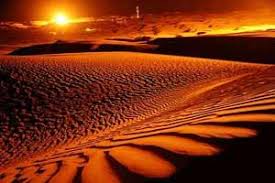 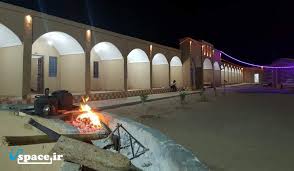 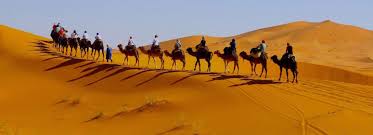 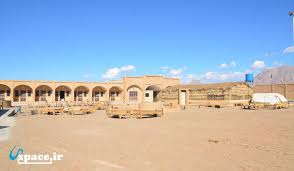 تصاویر (4 تصویر با کیفیت از نمای پروژه/چشم انداز پیرامونی و ...) : تصاویر (4 تصویر با کیفیت از نمای پروژه/چشم انداز پیرامونی و ...) : تصاویر (4 تصویر با کیفیت از نمای پروژه/چشم انداز پیرامونی و ...) : تصاویر (4 تصویر با کیفیت از نمای پروژه/چشم انداز پیرامونی و ...) : تصاویر (4 تصویر با کیفیت از نمای پروژه/چشم انداز پیرامونی و ...) : تصاویر (4 تصویر با کیفیت از نمای پروژه/چشم انداز پیرامونی و ...) : تصاویر (4 تصویر با کیفیت از نمای پروژه/چشم انداز پیرامونی و ...) : تصاویر (4 تصویر با کیفیت از نمای پروژه/چشم انداز پیرامونی و ...) : تصاویر (4 تصویر با کیفیت از نمای پروژه/چشم انداز پیرامونی و ...) : تصاویر (4 تصویر با کیفیت از نمای پروژه/چشم انداز پیرامونی و ...) : تصاویر (4 تصویر با کیفیت از نمای پروژه/چشم انداز پیرامونی و ...) : تصاویر (4 تصویر با کیفیت از نمای پروژه/چشم انداز پیرامونی و ...) : تصاویر (4 تصویر با کیفیت از نمای پروژه/چشم انداز پیرامونی و ...) : تصاویر (4 تصویر با کیفیت از نمای پروژه/چشم انداز پیرامونی و ...) : تصاویر (4 تصویر با کیفیت از نمای پروژه/چشم انداز پیرامونی و ...) : تصاویر (4 تصویر با کیفیت از نمای پروژه/چشم انداز پیرامونی و ...) : تصاویر (4 تصویر با کیفیت از نمای پروژه/چشم انداز پیرامونی و ...) : 